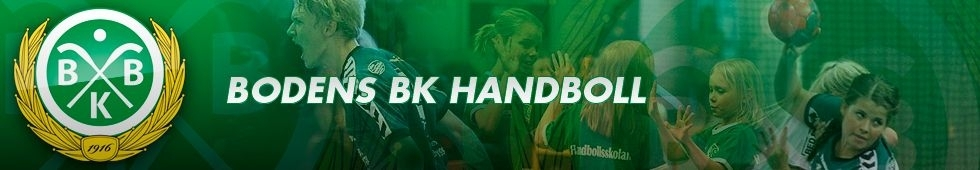 Flickor födda -06 och -07Kom och prova att spela handboll på Onsdagar 18.00-19.00 LärcentrumSöndag 16.00-17.00 SandenskolanOm ni har några frågor så är det bara att höra av er.Maria Lund & Lotta Lund070-5652609 Lotta